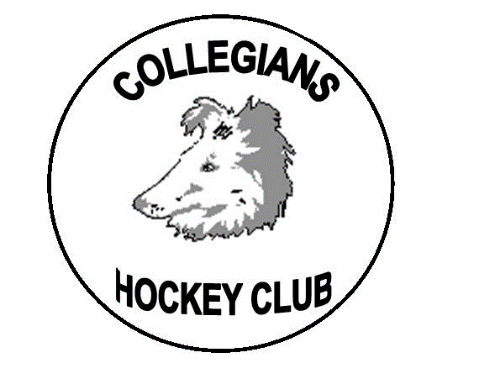 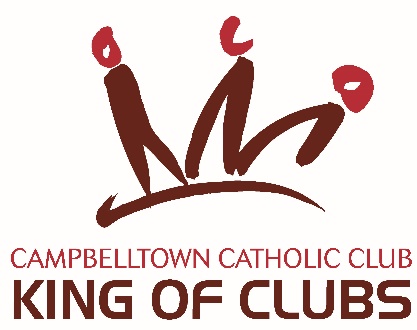 Meeting Closed – 9:41 pmJunior Coordinator Report AGM 2017This year saw a fantastic year for our junior side, players, parents and coaches – in the U7 age division we had 2 teams including a combination of returning players as well as brand new ones, 3 U9 teams, 2 U11 teams, 1 U13 team, 1 U15 mixed team and an U18 girls team. With one junior team making it all the way to the semi final, being our U11 Maroon team – who unfortunately were beaten in a nail biting game that saw them playing in to extra, extra time – despite not coming away with a win this team in particular showed great strength and determination going in to their final game. Their last game of the season, which also happened to be their best saw them working together as a team and encouraging one another all the way to the sound of the buzzer – something I, their coaches and manager are exceptionally proud of.This year we also had 2 junior players receive the MSWHA Best and Fairest awards – congratulations to Morgan Ryder in our U13 team and Madison Logue in our U18 girls team. We also had 1 of our junior club members complete their Trainee Umpire Program – Congratulations to Daniel Noble.With the awkward number of junior players we had at the beginning of this season some decisions had to be made with regards to moving certain players up into older age groups and there was some concern about how these children would cope – we had 3 U7 players playing up in the U9 division and they all played phenomenally and took every opportunity they could to play down to help out our U7 teams when they had weeks they were short. In addition to this, we also had a number of U9 players play up into the U11 age division, giving them an opportunity to have a run around a full pitch with the older kids and each one held their own and enjoyed the opportunity, a number of these players also took part in the U11 development clinic and carnival. We also had some U15 girls playing up in the U18 division who also made their club proud and gave their all.The 2017 season ran a lot smoother than I was expecting it to in my first year as Junior Coordinator, so I couldn’t complete this report without giving thanks and recognition to our exceptional coaching team –Travis Carstens, Shanae Torzillo and Sarah Noble (U7), Tiahn Bonnaccorso, Jordyn Hobman and myself (U9), Helen Russel, Ty Antony and Jenny Cornelius (U11), Ashley Clinch (U13) and David Robertson (U15 & U18). As well as this, I need to give mention to our incredible team of managers, they are the glue that holds everything together, thank you to Matthew Holmes, Michael Miguelez, Tracie Carruthers, Emma Shaw, Lisa Ryder and Kellie Noble. Further, a massive thank you to the entire committee for your continued support and guidance this year, making the role of Junior Coordinator seem much simpler than it is, as well as your continued dedication to our club and players. Thank you to the parents of our players who have continued to be supportive and encouraging the levels of sportsmanship that is so clearly evident in each and every one of our junior players.It has been a privilege to take on the role of Junior Coordinator for the 2017 season and I look forward to seeing where the future of our club takes us all.Promotions Officer Report Dec 2017Kellie Noble My job as promotions officer has been to try and inform the club members and their families of any upcoming information and announcements regarding, games, rep teams and trials, club promotions and fundraising and just being a general way of getting information out to our club members as quickly as possible. For example, rain cancellations for training, change of game times and so on.As part of my position, and with the help of other committee members we have endeavored to have a number of promotions and activities for our club members and families to enjoy. We at Collies like to think of ourselves as a family friendly club. This year some members have participated in some new and exciting events. In April we entered one U11’s Team into a Carnival at Nepean Fields. The team did an amazing job and all had a great time. You could see the skill level and the confidence in these young players improve in just that one weekend.In October, some of our U9’s and U11’s had the chance to participate in the Oceania Cup, held in Homebush, as mascots to the Australian, New Zealand and Papua New Guinea Teams. This meant that they walked out to the fields with the teams and stayed with them while they sung the National Anthems before the games. This experience was one of the highlights of the year for many of those that participated. Many of our players both Junior and seniors played in Rep teams this year and some of the photos have also been shared on our face book page.Fundraising wise, it has been a little tough this year for our Club, we have sold Chocolates which always does well, and are still promoting our Club Umbrella’s at $30 each. We still have plenty of Umbrella’s left and it looks as though they would be quite handy, at the moment, given the weather lately.We attempted to hold a Shopping Bus Trip in August but sadly through lack of interest we had to cancel. Hopefully next year, we can revisit this idea or some other ideas to get more member involvement.Lastly, we have put up on our Facebook page, information regarding a family holiday trip to Fiji next year in the October School Holidays. Lisa Clinch is organizing the trip. We have quite a few Collies families attending but there is room for more if you are interested see Lisa.2017 has been a long year for me and being Promotions officer has been one of the easier positions on the committee. I can honestly say I have enjoyed it. Thank youWhen28 November 2018PresentAshley Clinch, Lisa Ryder, Jo Bonaccorso, Tiahn Bonaccorso, Sarah Noble, Rodney Reece, Travis Carstens, Kellie Noble, Samantha Freeman, David Robertson, Lisa Clinch, Karin Wimmer, Steve CarterWhereCampbelltown Catholic Club Darling RoomApologiesPurposeAnnual General Meeting 2018Minute TakerReturning Officer Kellie NobleTime8.00 pm ChairpersonAshley ClinchAgenda Item noItemDescription/DiscussionPerson ResponsibleActionOpening of Meeting by Vice President Ashley Clinch opened the meeting at 8:10pm.Welcome to all. ApologiesNone3.Business arising from the minutesNone Moved by Samantha Seconded by Lisa Clinch4.Reports – a) PresidentAshley Clinchb) Vice PresidentTravis Carstensc) Treasurer  Jo Bonaccorsod) Junior Coordinator - Courtney Hobmane) Records OfficerDavid Robertsonf) Promotions OfficerLisa Clinch** See report attached at end of minutesMoved by Lisa Ryder and Seconded Samantha FreemanGreat season, thank you to committee, parents and everyone that helped. More success this year getting help with lots of things.New sponsor this year. BP Narellan Possibly 2 more for next year. Report to come.** See Documents attached to this email$8637.81 current balance$1726 outstandingMoved by Travis Carstens and Seconded Lisa RyderNo reportSee report at end of MinutesMoved by Lisa Ryder and Seconded Samantha FreemanNo report5.Electing the Committee – A)B)C)D)E)F)G)H)I)J)Ashley Clinch handed the meeting over to Steve Carter and declared all positions vacant.NOMINATIONS for Committee Positions President   Samantha Freeman nominated by email prior to meeting; Seconded – Ashley ClinchSamantha Freeman accepted nominationSamantha Freeman elected into President for 2019Vice PresidentTravis Carstens nominated by email prior to meeting; Seconded – Kellie NobleTravis Carstens accepted the nomination.Travis Carstens elected into Vice President for 2019SecretaryKellie Noble nominated by email prior to meeting; Seconded- Jo BonaccorsoKellie Noble accepted the nomination.Kellie Noble elected into Secretary for 2019TreasurerJo Bonaccorso nominated by email prior to meeting; Seconded – Travis Carstens;Jo Bonaccorso accepted the nomination Jo Bonaccorso elected into Treasurer for 2019Junior and Senior Records OfficerDavid Robertson nominated by Samantha Freeman; Seconded – Kellie Noble;David Robertson accepted the nomination.David Robertson elected into Records Officer for 2019Publicity OfficerTiahn Bonaccorso nominated by email prior to meeting; Seconded – Kellie Noble;Tiahn Bonaccorso accepted the nomination.Tiahn Bonaccorso elected into Publicity Officer for 2019Equipment OfficerLisa Clinch nominated by email prior to meeting; Seconded – Travis Carstens;Lisa Clinch accepted the nomination.Lisa Clinch elected into Equipment Officer for 2019Club CaptainAshley Clinch nominated by Lisa Ryder; Seconded – Samantha Freeman;Ashley Clinch accepted the nominationAshley Clinch elected into Club Captain for 2019Junior Coordinator Lisa Ryder nominated by email prior to meeting; Seconded – Travis CarstensLisa Ryder accepted the nominationLisa Ryder elected into Junior Coordinator for 2019Meeting handed over to the President – Samantha Freeman6.Consideration any special motions or amendments to our constitutionNil7.General Business-Change of Catholic Club LogoCath. Club going to replace all uniformsOn-field uniforms first before off-fieldCath Club covering all costs club wont be out of pocket. (Guaranteed by Steve Carter)Travis to send sign details to catho club.BP Logo to be placed on back across shoulders. No objections.Travis will send Lisa copy of Bp Logo-Playing and supporter uniforms (reorders-needs to be in by 7th December)Need to ask players what items of uniforms and sizes they need replaced for new uniforms.Need mass communication out to all club members.Sam to create google form. With strict deadline for return. And size chart to be emailed, face book etc. ? Ask for new tracksuits/hoodies as well.- Need clarification for management of funds for uniforms? on invoice -Club Spot access to logo’s etc***Contact Jenney Carlia for access to club spot for access to logos etc. (Kellie)Want everyone to be using logos by 1/1/19Ask marketing team for new logos in different formats for printing etcOppo with assistance with Collies Hockey club logo into a digital format to be used alongside the club logo. Asap ordered by 7th dec.Ask Christine first re digital format of Collies logo (used for sign)David will send out committee passwords for club email addresses“Collegians Hockey Club” for marketing purposes across all uniforms. Motion by Sam seconded by Rodney.Motion voted and moved by majority.Minutes to be sent to David and put on website. 1 week after.Agendas to go out members before the meeting. 1 week before.David suggested a sub member to work directly with Minkies specifically. Lisa Ryder to look at that.MSW asking for club reps for Macarthur competitions committeeLauren Cunningham in charge. David Robertson will be our Club Delegate.Monthly Meetings – 4th Monday of each month2017 Monthly Meeting Schedule -4th Monday of each month – meetings are booked for 7.30pm start:14 Jan 2019 25 Feb 201925 Mar 201922 April 201927 May 201924 June 201922 July 201926 Aug 201923 Sep 201928 Oct 2016